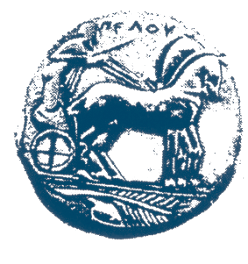 ΠΑΝΕΠΙΣΤΗΜΙΟ ΠΕΛΟΠΟΝΝΗΣΟΥΣΧΟΛΗ ΑΝΘΡΩΠΙΣΤΙΚΩΝ ΕΠΙΣΤΗΜΩΝ ΚΑΙ ΠΟΛΙΤΙΣΜΙΚΩΝ ΣΠΟΥΔΩΝΤΜΗΜΑ ΙΣΤΟΡΙΑΣ, ΑΡΧΑΙΟΛΟΓΙΑΣ ΚΑΙ ΔΙΑΧΕΙΡΙΣΗΣ ΠΟΛΙΤΙΣΜΙΚΩΝ ΑΓΑΘΩΝΑΚΑΔΗΜΑΙΚΟ ΕΤΟΣ 2017-2018ΔΕΛΤΙΟ ΤΥΠΟΥΤο Πανεπιστήμιο Πελοποννήσου με αφορμή το βιβλίοτου Αν. Καθηγητή κ. Θανάση Χρήστουθα πραγματοποιήσει εκδήλωση με σκοπό την παρουσίασητου πρώτου και δεύτερου τόμου με τίτλο:«Ο ΡΟΛΟΣ ΤΩΝ ΝΕΩΝ  ΣΤΟ ΜΕΤΩΠΟ, ΤΗΝ ΚΑΤΟΧΗΚΑΙ ΤΗΝ ΑΝΤΙΣΤΑΣΗ (1940-1944)»την Πέμπτη 18 Ιανουαρίου 2018 και ώρα 19:00 στο Αμφιθέατρο της Σχολής Ανθρωπιστικών Επιστημών και Πολιτισμικών Σπουδών «Νικόλαος Πολίτης» στην ΚαλαμάταΗ εκδήλωση είναι ανοιχτή για το κοινό.Καλαμάτα, 15 Ιανουαρίου 2018Παρακαλούμε για τη δημοσίευση.